The gospel readings for the next five weeks are taken from John 6, a section of the gospel that focuses on food and related themes: on hungry people; on the need for food/bread; on food/bread as metaphors for life. Bread has been the staple food for millennia in bible lands. To be without bread is to lack the very basics of existence, and that is how it is for so many in our world. Even the impoverished in the so-called “first world” know what it is like to be without the means of subsistence in a world of plenty. The present cycle of readings confronts us with questions about our own lifestyle, our exploitation of earth’s precious resources, and our capacity to make a positive change in the lives of those whose access to the fruits of our earth is much more limited than ours. In John’s account of the feeding of the 5000, the crowds keep following Jesus because they see the “signs” he works among the sick. The Johannine Jesus consistently tries to lead the people beyond a form of discipleship that is simply based on seeing the signs that he works. The inadequacy of the crowd’s response on this occasion becomes clear towards the end of the reading. Both place and time function powerfully in the story. The “mountain” place evokes the giving of the Law to Moses on Mt Sinai. For the crowds, Jesus is the prophet like Moses who points to a way of satisfying hunger in the wilderness of life. The time is Passover, drawing into the narrative the passing over of the Israelites from slavery in Egypt to the freedom of the desert and ultimately of the land where they could worship their God. This story is about the liberation that God brings through the agency of Jesus. Jesus demonstrates that the answer to the suffering of the people, their liberation, is to be found in their care for each other. If they simply take the time to sit down together, discover the riches in their midst, give thanks, and distribute what they have, they may find they have more than they need. They must gather up the fragments, the “more-than-enough”, so that nothing will be lost and others might benefit from their sharing. Although the people partially understand Jesus’ identity and teaching, their ultimate response is misdirected, even violent: they want to take him by force and make him king. He leaves them and returns to the mountain alone. We so often seek spectacular solutions to our problems. It may be that we too need to sit down together, on the grass or wherever, and discover the wealth we have at our disposal to satisfy the hunger in our world.                                          An excerpt by Sr. Veronica Lawson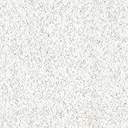 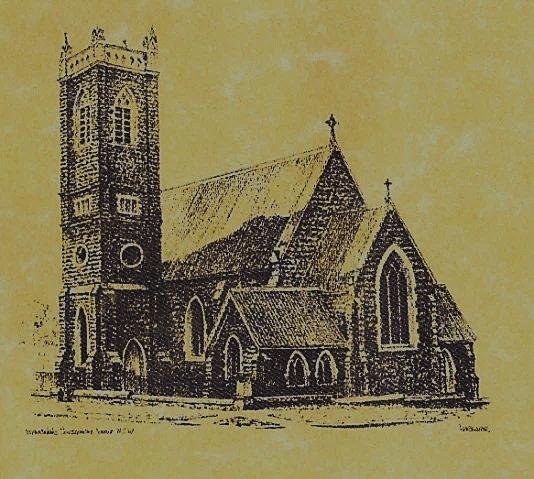 An excerpt by Sr. Veronica Lawson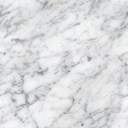 Feast DayWishing all our                                          FEASTS DAYS                                           31st July:   Saint Ignatius of Loyola  1st Aug:  Saint Alphonsus Liguori   3rd Aug: Saint Dominic  4th Aug:  Saint John VianneySPECAIL THANKS to McAuley Kinder Year 1 & 2 students for presenting the Vigil Mass this weekend.             ~PARISHNEWS~                                                 PLAN GIVING ENVELOPES for 2018-19 are now available. Please collect your package from the church foyer. If any family or individual would like to join our plan giving please contact Anna at the Presbytery. We sincerely thank all our generous givers for their continued support. 				                ANNUAL MASS COUNT The Archdiocese is delighted to report that Mass numbers have increased by 1300 each Sunday on last years’ count.  			       HOLY HOUR OF ADORATION Deacon Matt Ransom Caterchist Co-ordinater of our Archdiocese will be proceeding this service on Thursday 9th August at 3.30pm in the chapel. Parishioners are most welcome. 					 EUCHARIST PARENT/CHILD PREPARATION meeting Saturday 11th August at 5pm in the church followed by the Vigil Mass.			                INVITATION FROM PAMBULA PARISH to join them and Archbishop Christopher Prowse as he leads a pilgrimage from the Eden Whalers Football Ground to ‘Our Lady Star of the Sea’ Church on Saturday 11th August 2018. Mass will commence at 12 noon followed by a provided lunch.  This pilgrimage will commemorate Australia’s first saint, Saint Mary of the Cross MacKillop at the site she visited on two separate occassions.  Contact pambula@cg.org.au to reserve your place or read flyer on notice board in church foyer.                       				     	             	                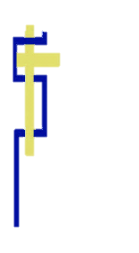 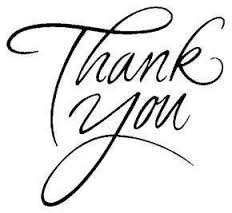                ~ GOSPEL REFLECTION ~T  THIS WEEK     Saturday & Sunday  28th & 29th  July    T  THIS WEEK     Saturday & Sunday  28th & 29th  July    T  THIS WEEK     Saturday & Sunday  28th & 29th  July    T  THIS WEEK     Saturday & Sunday  28th & 29th  July    MinistrySaturday Vigil 6pm              Sunday 10am              Sunday 10amAcolyte              Anne Huebner               Mark Hogan               Mark HoganReader               School Mass                 Sue Bulger                  Sue Bulger  Commentator                School Mass                 John Power                    John Power     Children’s Liturgy                      ----------              Caitlin Larter              Caitlin LarterMusicians                Anna Quinn          Patricia & Monica          Patricia & MonicaAltar ServersAnnabelle Sturgess & Genevieve Mason-ElliottXavier Henderson & Riley Hotham     Xavier Henderson & Riley Hotham     Church Care________________________LINEN                 Bev Piper------------------------------------------------------------------------------------------------------------------------NEXT WEEK    Saturday & Sunday  4th & 5th  August     NEXT WEEK    Saturday & Sunday  4th & 5th  August     NEXT WEEK    Saturday & Sunday  4th & 5th  August     NEXT WEEK    Saturday & Sunday  4th & 5th  August     MinistryVigil 6pmVigil 6pm10amAcolyte                Anita Mason                Anita Mason            Dave SheddenReader                 Claire Cole                 Claire Cole           Trish MatthewsCommentator                   Liz Boxall                   Liz Boxall               Mary KellyChildren’s Liturgy                     ----------                     ----------            Pat SpannagleMusicians         Patricia & Monica         Patricia & Monica             Anna QuinnAltar Servers      Jessica & Emily Kelly      Jessica & Emily Kelly            New ServersChurch CareGroup 4:  The Dobbie Family  Group 4:  The Dobbie Family  Group 4:  The Dobbie Family  